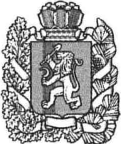 АДМИНИСТРАЦИЯ  БОГУЧАНСКОГО РАЙОНАПОСТАНОВЛЕНИЕ23 .04. 2020                                с. Богучаны                                        № 439-пО внесении изменений в "Положение об оплате труда работников Муниципального казенного учреждения «Централизованная бухгалтерия»", утвержденное постановлением администрации Богучанского района от 22.06.2018 № 664-пВ соответствии с Трудовым кодексом Российской Федерации, со статьёй 17 Федерального закона от 06.10.2003 № 131-ФЗ «Об общих принципах организации местного самоуправления в Российской Федерации», Законом Красноярского края от 29.10.2009 № 9-3864 «О системах оплаты труда работников краевых государственных бюджетных учреждений», Положения о системе оплаты труда работников муниципальных бюджетных и казенных учреждений, утвержденным постановлением администрации Богучанского района от 18.05.2012 № 651-п, руководствуясь статьями 7, 43, 47 Устава Богучанского района Красноярского края, ПОСТАНОВЛЯЮ:1.Внести в  "Положение об оплате труда работников Муниципального казенного учреждения «Централизованная бухгалтерия»", утвержденное постановлением администрации Богучанского района  от 22.06.2018 № 664-п (далее - Положение), следующие изменения:1.1. Приложение №1 Положения изложить в новой редакции, согласно Приложению №1;1.2. Приложение №2 Положения изложить в новой редакции, согласно Приложению №2.Контроль за исполнением данного постановления возложить на заместителя Главы Богучанского района по экономике и планированию  Н.В. Илиндееву.    Настоящее постановление вступает  в силу  со дня, следующего за днем опубликования  в Официальном вестнике Богучанского района и распространяется на правоотношения, возникающие с 1 июня 2020 года.РАЗМЕРЫ ОКЛАДОВ (ДОЛЖНОСТНЫХ ОКЛАДОВ), СТАВОК ЗАРАБОТНОЙ ПЛАТЫ РАБОТНИКОВ УЧРЕЖДЕНИЯПрофессиональная квалификационная группа общеотраслевых должностей руководителей, специалистов и служащих	Минимальные размеры окладов (должностных окладов), ставок заработной платы, устанавливаются на основе профессиональных квалификационных групп, утвержденных Приказом Минздравсоцразвития РФ от 29.05.2008 № 247н «Об утверждении профессиональных квалификационных групп общеотраслевых должностей руководителей, специалистов и служащих».РАЗМЕРЫ ОКЛАДОВ (ДОЛЖНОСТНЫХ ОКЛАДОВ), СТАВОК ЗАРАБОТНОЙ ПЛАТЫ РАБОТНИКОВ УЧРЕЖДЕНИЯНе включенных в профессиональная квалификационная группа общеотраслевых должностей руководителей, специалистов и служащихИ.о. Главы Богучанского района  В.Р. СаарПриложение №1 к постановлениюадминистрации Богучанского районаот «23 » апреля 2020 № 439-пПриложение № 1 к Положению об оплате труда работников Муниципального казенного учреждения «Централизованная  бухгалтерия»,утвержденное постановлением администрации Богучанского                                                                     района от «22» июня 2018 № 664-п№ № 
п/пПрофессиональная квалификационная группа, квалификационный уровень, должность, профессияПрофессиональная квалификационная группа, квалификационный уровень, должность, профессияПрофессиональная квалификационная группа, квалификационный уровень, должность, профессияМинимальный 
размер оклада
(должностного
оклада), ставки    
заработной платы, руб.12223Профессиональные квалификационные группы              
общеотраслевых должностей руководителей, специалистов и служащихПрофессиональные квалификационные группы              
общеотраслевых должностей руководителей, специалистов и служащихПрофессиональные квалификационные группы              
общеотраслевых должностей руководителей, специалистов и служащих1  ПКГ «Общеотраслевые должности служащих третьего уровня»                                      ПКГ «Общеотраслевые должности служащих третьего уровня»                                      ПКГ «Общеотраслевые должности служащих третьего уровня»                                      Квалификационный уровеньДолжности отнесенные к квалификационному уровнюДолжности отнесенные к квалификационному уровню1.11 квалификационный уровень 1 квалификационный уровень Бухгалтер, экономист 41571.22 квалификационный уровень                            2 квалификационный уровень                            Бухгалтер II категории, экономист II  категории 45671.33 квалификационный уровень 3 квалификационный уровень Бухгалтер I категории, экономист I категории50141.44 квалификационный уровень                            4 квалификационный уровень                            Ведущий бухгалтер  6027Приложение №2 к постановлениюадминистрации Богучанского районаот « 23 » апреля 2020 № 439-п Приложение № 2 к Положению об оплате труда работников Муниципального казенногоучреждения «Централизованная                    бухгалтерия»,утвержденное постановлением администрации Богучанского                                                                        района от «22» июня 2018 № 664-пНаименование должности Минимальный размер должностные оклады(рублей в месяц)Бухгалтер по учету заработной платы 5014Системный администратор 5014